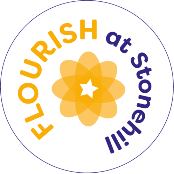 Attendance action plan (Stonehill)2023-24School inspection handbook (September 2022)Grade descriptors for evaluating behaviour and attitudes (good):There is demonstrable improvement in the [behaviour and] attendance of pupils who have particular needsPupils have high attendance, within the context of the pandemic.  They come to school on time and are punctual to lessons.  When this is not the case, the school takes appropriate, swift and effective action.What the school already doesWhat the school already doesWhat the school already doesWhat the school already doesWhat the school already doesDesired outcomeAction to achievePerson responsibleFrequencyMonitored byTo improve attendance First day calling – Phone calls will be made to parents every morning if parents have not phoned in/sent on email.  A record will be kept of the calls.  Order of calls:CP and LACCiNAny other social care involvementAll other childrenJo HensonDailyLouise To improve attendance If there is no contact with a family, staff may carry out a home visit if there is concern for the child’s welfareInclusion Officers at DaleIf necessaryLouiseTo improve attendance Contact details updated twice a year (at Parents Evening)	JoTwice a yearSBMTo improve attendance Analyse attendance and then phone parents to advise of attendance concerns. (less the 93% or other pattern emerging)Jo to call Every three weeksLouiseTo improve attendance Letters are sent to all parents if there is no improvement after 2 weeks with herringbone attachedJoAs required – if there is no improvement in attendanceLouiseTo improve attendance Half-termly review of attendance (children under 93%).  Jo to meet with parents JoHalf termlyLouiseTo improve attendance The importance of good attendance is shared at induction.  Parents sign to say they have understood and agree.Jo/Lucy/JaneOngoingLouiseTo improve attendance Term dates are communicated through the school newsletter and are available on the school websiteLindsay PilkingtonOngoingLouiseTo improve attendance The Head Teacher and Governors will agree attendance and persistent absence targets for the year LouiseAnnuallyCoGTo improve attendance Reference to days of religious observance in Attendance Policy has been adjusted to ‘Only one day will be authorised per religious observance when this day falls in term time.’LouiseAnnuallyGovernorsTo reduce persistent absence including term time extended leaveParents are requested to complete a Leave of Absence form for extended leave.  Extended Leave is not routinely authorised.JoOngoingLouiseTo reduce persistent absence including term time extended leaveSchool will engage identified families in the Early Help process when requiredAmy ScottAs required LouiseTo reduce latenessLate arrivals are loggedJo analyses the log monthly to look for patterns.Letters are sent to parents with herringbone attached where a pattern is emergingJoMonthlyLouiseRecognise and reward‘Hoppity’ the teddy is awarded to the class with the best attendance over a weekJoOngoingLucyRecognise and rewardHalf-termly certificates – improved, 90% 92% 95% 100%JoHalf termlyLouiseObjective 5 – Improve behaviour and attitudes (attendance)Objective 5 – Improve behaviour and attitudes (attendance)Objective 5 – Improve behaviour and attitudes (attendance)Objective 5 – Improve behaviour and attitudes (attendance)Objective 5 – Improve behaviour and attitudes (attendance)Objective 5 – Improve behaviour and attitudes (attendance)Objective 5 – Improve behaviour and attitudes (attendance)Objective 5 – Improve behaviour and attitudes (attendance)OFSTED reference: Improve attendance by ensuring that leaders continue to work effectively with parents and carers to encourage more children to attend school more regularlyOFSTED reference: Improve attendance by ensuring that leaders continue to work effectively with parents and carers to encourage more children to attend school more regularlyOFSTED reference: Improve attendance by ensuring that leaders continue to work effectively with parents and carers to encourage more children to attend school more regularlyOFSTED reference: Improve attendance by ensuring that leaders continue to work effectively with parents and carers to encourage more children to attend school more regularlyOFSTED reference: Improve attendance by ensuring that leaders continue to work effectively with parents and carers to encourage more children to attend school more regularlyOFSTED reference: Improve attendance by ensuring that leaders continue to work effectively with parents and carers to encourage more children to attend school more regularlyOFSTED reference: Improve attendance by ensuring that leaders continue to work effectively with parents and carers to encourage more children to attend school more regularlyOFSTED reference: Improve attendance by ensuring that leaders continue to work effectively with parents and carers to encourage more children to attend school more regularlyMember of staff responsible: LFMember of staff responsible: LFMember of staff responsible: LFMember of staff responsible: LFMember of staff responsible: LFMember of staff responsible: LFMember of staff responsible: LFMember of staff responsible: LFTargetsActions to be takenBy whomBy whenBudget/ Resource implicationsMonitoring (who by and how often)Success criteriaTermly RAG ratingCelebrate good and improving attendanceRaise the profile of attendance with parents: Half termly certificates – good attendance and improved attendanceJHHalf termlyResource budgetGood attendance is celebrated and promoted.Parents recognise the importance of good attendance.AutumnCelebrate good and improving attendance‘Attendance teddy’ – awarded to the class with the best attendanceLR/JGWeeklyResource budgetGood attendance is celebrated and promoted.Parents recognise the importance of good attendance.SpringCelebrate good and improving attendanceWeekly Teddy to go home with children with the best attendance for that week – 4 teddies 3&4 year old room, 2 teddies for the 2 year old roomJHWeeklyResources budgetGood attendance is celebrated and promoted.Parents recognise the importance of good attendance.SummerEnsure the leadership team are held to account regarding attendanceDiscuss attendance on the agenda of every Strategy, B&S and FGB meetingsLFOngoingAgendas and minutesThe Governors have a good understanding of attendance and how the school are addressing poor attendanceAutumnEnsure the leadership team are held to account regarding attendanceDiscuss attendance on the agenda of every Strategy, B&S and FGB meetingsLFOngoingAgendas and minutesThe Governors have a good understanding of attendance and how the school are addressing poor attendanceSpringEnsure the leadership team are held to account regarding attendanceDiscuss attendance on the agenda of every Strategy, B&S and FGB meetingsLFOngoingAgendas and minutesThe Governors have a good understanding of attendance and how the school are addressing poor attendanceSummerShare the importance of good attendance with parentsWeekly text to parents:Which class has won HoppityWhich children have taken the teddies home for the weekendOverall Nu attendanceReminder about good attendance and the importanceJHOngoingOffice resourcesParents recognise the importance of good attendance.AutumnShare the importance of good attendance with parentsWeekly text to parents:Which class has won HoppityWhich children have taken the teddies home for the weekendOverall Nu attendanceReminder about good attendance and the importanceJHOngoingOffice resourcesParents recognise the importance of good attendance.SpringShare the importance of good attendance with parentsDevelop information on the school websiteLF LPAutumn 1WebsiteParents recognise the importance of good attendance.SummerShare the importance of good attendance with parentsDevelop the parent contract at the start of the year alongside the LA – charges for children who have more than 20 days off NurseryLF/JHPut in place after the audit by the LA if instructed to do soParents recognise the importance of good attendance.SummerContinue to develop the parent workshops offeredParent workshop – infant health, when to go to the hospital, how to keep healthy, when to stay off school, give the message of good attendanceJGSet plan in Au1 and develop as the year progressesSupply budgetPositive feedback from parent workshopsAutumnContinue to develop the parent workshops offeredParent workshop – infant health, when to go to the hospital, how to keep healthy, when to stay off school, give the message of good attendanceJGSet plan in Au1 and develop as the year progressesSupply budgetPositive feedback from parent workshopsSpringContinue to develop the parent workshops offeredParent workshop – infant health, when to go to the hospital, how to keep healthy, when to stay off school, give the message of good attendanceJGSet plan in Au1 and develop as the year progressesSupply budgetPositive feedback from parent workshopsSummerImprove the data analysis of attendance and the sharing of attendanceAnalyse attendance and meet with parents to set targets.Analyse attendance with/without overseas tripsJHOngoingTermly monitoring of attendance figuresAttendance analysis show the impact of interventionThere is an improvement in attendance following an interventionWhole school attendance improves in line with year-end targetAttendance target of 85%AutumnImprove the data analysis of attendance and the sharing of attendanceAdjust analysis to include attendance after each meeting to show if there has been an improvement (make a new table for this showing attendance over short period of time following meeting)JHOngoingAttendance analysis show the impact of interventionThere is an improvement in attendance following an interventionWhole school attendance improves in line with year-end targetAttendance target of 85%SpringImprove the data analysis of attendance and the sharing of attendanceAdjust analysis to include attendance after each meeting to show if there has been an improvement (make a new table for this showing attendance over short period of time following meeting)JHOngoingAttendance analysis show the impact of interventionThere is an improvement in attendance following an interventionWhole school attendance improves in line with year-end targetAttendance target of 85%SummerImprove the data analysis of attendance and the sharing of attendanceWrite case studies to show the impact of attendance workLR JHAu 2Attendance analysis show the impact of interventionThere is an improvement in attendance following an interventionWhole school attendance improves in line with year-end targetAttendance target of 85%SummerEnsure the Attendance Policy is in line with DfE guidelinesRe-write Attendance PolicyInclude impact on attainment using DfE dataLF2023-24 Au1Attendance Policy is in place in line with DfE ‘Working together to improve school attendance’.AutumnEnsure the Attendance Policy is in line with DfE guidelinesRe-write Attendance PolicyInclude impact on attainment using DfE dataLF2023-24 Au1Attendance Policy is in place in line with DfE ‘Working together to improve school attendance’.SpringEnsure the Attendance Policy is in line with DfE guidelinesRe-write Attendance PolicyInclude impact on attainment using DfE dataLF2023-24 Au1Attendance Policy is in place in line with DfE ‘Working together to improve school attendance’.Summer